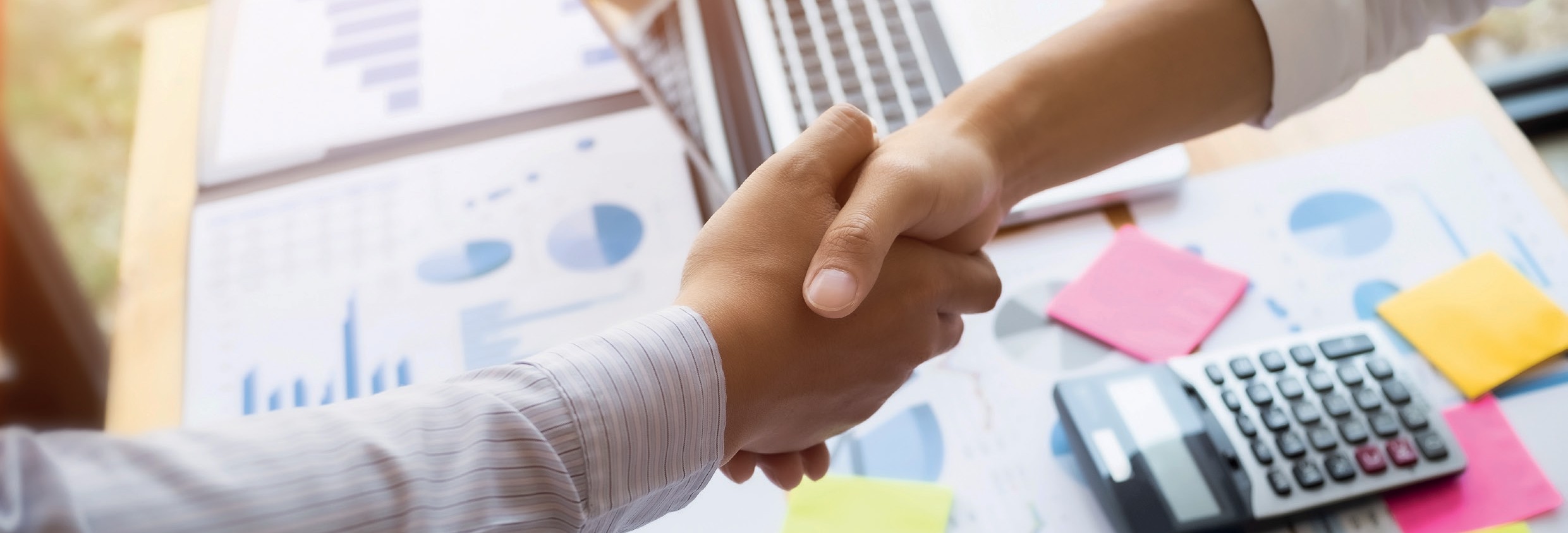 										Warszawa, 3 lutego 2020 r.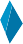 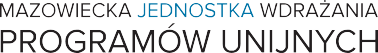 OGŁOSZENIE                  o naborze na wolne stanowisko Nr 10/20Mazowiecka Jednostka Wdrażania Programów Unijnych w Warszawieul. Jagiellońska 74, 03-301 Warszawa ogłasza nabór na wolne stanowisko:Starszy inspektorw  Wydziale OrganizacyjnymWymiar etatu: 1/1Przewidywana kwota wynagrodzenia brutto, obejmująca wszystkie składniki płacowe       w przedziale: 5200 - 5500 zł.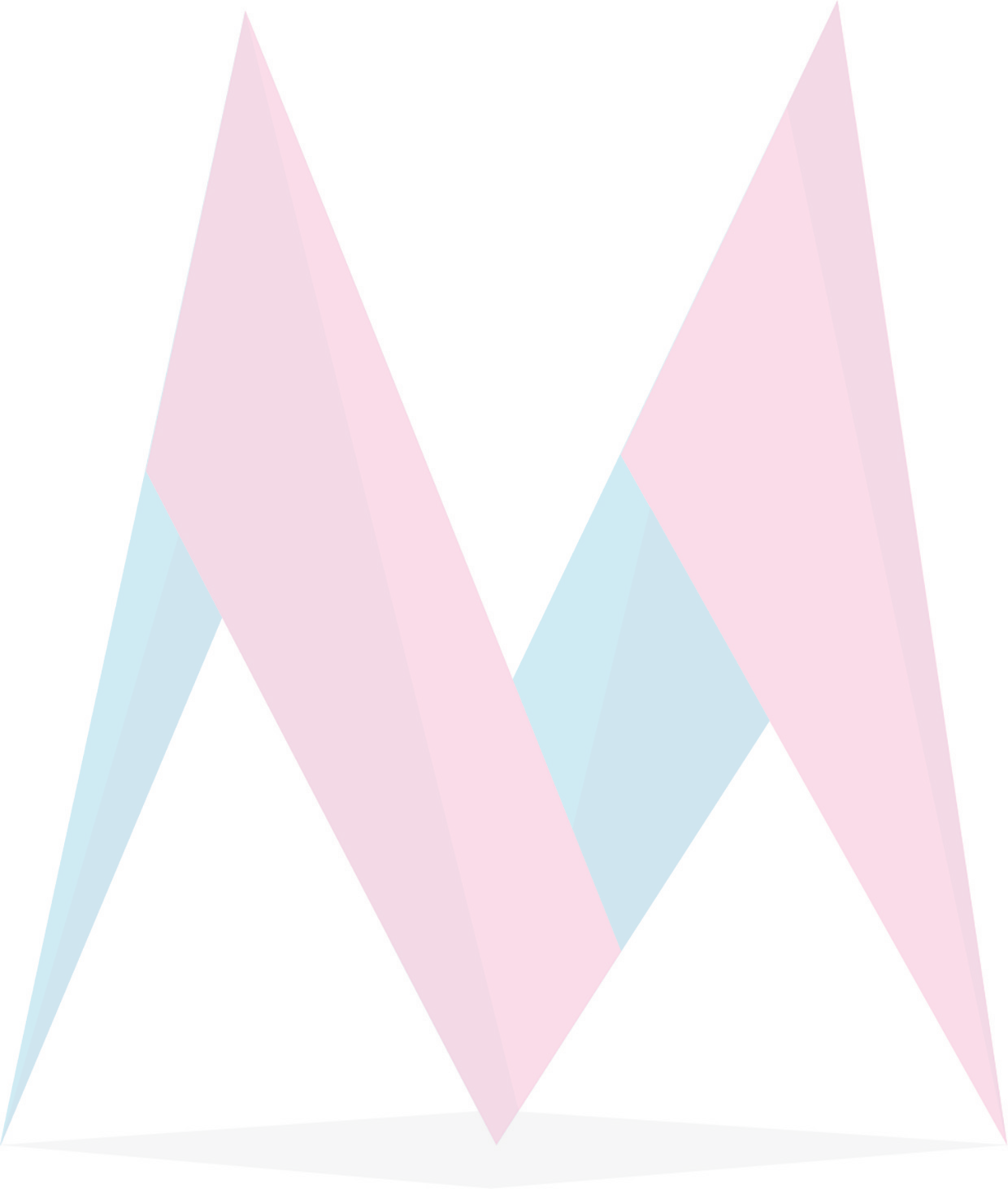 Twoje główne zadania na tym stanowisku to:współpraca z komórkami organizacyjnymi w zakresie prawidłowego tworzenia teczek spraw i ich przygotowania do przekazania do Archiwum Zakładowego,  przechowywanie, zabezpieczanie oraz ewidencjonowanie posiadanej                            i przejmowanej dokumentacji,udostępnianie akt osobom upoważnionym,prowadzenie rejestrów dokumentów wypożyczonych z Archiwum Zakładowego, Czego od Ciebie wymagamy:stażu pracy ogółem: przy  wykształceniu wyższym 2 lata, 			        przy  wykształceniu średnim 4 lata,stażu pracy na podobnym stanowisku: przy  wykształceniu wyższym 2 lata, 			       		       przy  wykształceniu średnim 3 lata,doświadczenia zawodowego w zakresie realizacji zadań związanych z obsługą Archiwum Zakładowegoumiejętności:praktycznej znajomości przepisów prawa, w szczególności przepisów dotyczących działania archiwum zakładowego,poruszania się w  obszarze przepisów BHP oraz p. poż.,	niekaralności (osoby, którym zostanie zaproponowana praca w MJWPU będą zobowiązane do dostarczenia zapytania z Krajowego Rejestru Karnego              o niekaralności za przestępstwo popełnione umyślnie ścigane z oskarżenia publicznego lub umyślne przestępstwo skarbowe).Mile widziana będzie:obsługa komputera, programów (pakiet MS Office) oraz urządzeń biurowych,kurs archiwalny I stopnia.  .                                                                                    Znajomość języków obcych:znajomość  jednego z języków oficjalnych UE na poziomie podstawowymW miesiącu poprzedzającym datę upublicznienia niniejszego ogłoszenia o naborze, wskaźnik zatrudnienia osób niepełnosprawnych w jednostce, w rozumieniu przepisów o rehabilitacji zawodowej i społecznej oraz zatrudnianiu osób niepełnosprawnych był niższy niż 6%. Kandydaci, którzy zamierzają skorzystać z uprawnienia, o którym mowa w art. 13 ust 2b ustawy z dnia 21 listopada 2008 r. o pracownikach samorządowych, są zobowiązani do złożenia wraz z dokumentami aplikacyjnymi kopii dokumentu potwierdzającego niepełnosprawność.Twoja oferta powinna zawierać:CV opatrzone własnoręcznie podpisaną klauzulą „Wyrażam zgodę na przetwarzanie moich danych osobowych zawartych w dokumentach aplikacyjnych, przez Mazowiecką Jednostkę Wdrażania Programów Unijnych,                   ul. Jagiellońska 74, 03-301 Warszawa, w celu przeprowadzenia procesu rekrutacji”, list motywacyjny,kwestionariusz osobowy, oświadczenie o niekaralności,kopie dokumentów poświadczających wykształcenie i zatrudnienie (zaświadczenie w przypadku kontynuacji zatrudnienia), potwierdzające wymagany w ogłoszeniu staż pracy.Tak przygotowaną ofertę należy składać w siedzibie Mazowieckiej Jednostki Wdrażania Programów Unijnych, osobiście lub za pośrednictwem poczty, na adres: ul. Jagiellońska 74, 03- 301 Warszawa, budynek „C”, biuro podawcze, parter, z dopiskiem na kopercie „Oferta pracy nr 10/20”.Dzień 17 lutego 2020 r. jest ostatecznym terminem składania ofert. Termin uważa się za zachowany, jeśli oferta wpłynie do Mazowieckiej Jednostki Wdrażania Programów Unijnych najpóźniej w dniu 17 lutego 2020 r. Zgłoszenia kandydatów złożone po terminie, w inny sposób niż określony w ogłoszeniu, bez kompletu wymaganych dokumentów, nie będą brane pod uwagę w postępowaniu rekrutacyjnym.Jeśli spełniłeś wymogi formalne zostaniesz zaproszony na rozmowę kwalifikacyjną. O terminie oraz miejscu rozmowy, zostaniesz poinformowany poprzez e-mail lub telefonicznie.Informacja o wynikach naboru będzie umieszczona w Biuletynie Informacji Publicznej Mazowieckiej Jednostki Wdrażania Programów Unijnych (www.mazowia.eu – Oferty pracy – Status „Rozstrzygnięte” Starszy Inspektor, numer oferty nr 10/20).Złożonych dokumentów Mazowiecka Jednostka Wdrażania Programów Unijnych nie zwraca. Po upływie 3 miesięcy od zakończenia procesu rekrutacyjnego aplikacje wysłane w odpowiedzi na nabór będą komisyjnie niszczone.Administratorem danych osobowych kandydatów do pracy jest:        Mazowiecka Jednostka Wdrażania Programów Unijnychul. Jagiellońska 74       03-301 Warszawa                                                                                                 Tel. (22) 542 20 00Inspektor ochrony danych osobowych:   iod@mazowia.eu, tel. (22) 542 20 74Dane osobowe będą przetwarzane do celów rekrutacji i nie będą udostępnianie podmiotom innym niż upoważnione na podstawie przepisów prawa. Osobie, której dane dotyczą, przysługuje prawo dostępu do treści tych danych i ich poprawiania.Podanie danych osobowych w zakresie określonym w art. 22¹ § 1 ustawy z dnia 26 czerwca 1974 r. Kodeksu pracy jest obowiązkowe, natomiast podanie danych osobowych w szerszym zakresie niż wyżej wskazany jest dobrowolne.W przypadku podania danych osobowych w zakresie szerszym niż wynikający z art. 22¹ § 1 ustawy z dnia 26 czerwca 1974 r. Kodeksu pracy, prosimy o zamieszczenie w przesyłanych dokumentach klauzuli zgody na przetwarzanie danych osobowych.„Wyrażam zgodę na przetwarzanie moich danych osobowych dla potrzeb niezbędnych do realizacji procesu rekrutacji zgodnie z ustawą z dnia 10 maja 2018 r. o ochronie danych osobowych (Dz. U. z 2018, poz. 1000) oraz zgodnie z Rozporządzeniem Parlamentu Europejskiego i Rady (UE) 2016/679 z dnia 27 kwietnia 2016 r. w sprawie ochrony osób fizycznych w związku      z przetwarzaniem danych osobowych i w sprawie swobodnego przepływu takich danych oraz uchylenia dyrektywy 95/46/WE/(RODO).”